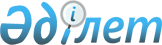 О внесении изменений в решение XXXXVI сессии Каражалского городского маслихата от 9 декабря 2011 года N 410 "О бюджете города на 2012-2014 годы"
					
			Утративший силу
			
			
		
					Решение Х сессии Каражалского городского маслихата Карагандинской области от 12 декабря 2012 года N 81. Зарегистрировано Департаментом юстиции Карагандинской области 14 декабря 2012 года N 2034. Утратило силу в связи с истечением срока применения - (письмо Каражалского городского маслихата Карагандинской области от 28 июня 2013 года № 1-24/167)      Сноска. Утратило силу в связи с истечением срока применения - (письмо Каражалского городского маслихата Карагандинской области от 28.06.2013 № 1-24/167).

      В соответствии с Бюджетным кодексом Республики Казахстан от 4 декабря 2008 года, Законом Республики Казахстан от 23 января 2001 года "О местном государственном управлении и самоуправлении в Республике Казахстан", городской маслихат РЕШИЛ:



      1. Внести в решение XXXXVI сессии Каражалского городского маслихата от 9 декабря 2011 года N 410 "О бюджете города на 2012 - 2014 годы" (зарегистрировано в Реестре государственной регистрации нормативных правовых актов за номером 8-5-120, опубликовано в газете "Қазыналы өңір" от 31 декабря 2011 года N 54-1), в которое внесены изменения решением III сессии Каражалского городского маслихата от 11 апреля 2012 года N 34 "О внесении изменений в решение XXXXVI сессии Каражалского городского маслихата от 9 декабря 2011 года N 410 "О бюджете города на 2012-2014 годы" (зарегистрировано в Реестре государственной регистрации нормативных правовых актов за номером 8-5-126, опубликовано в газете "Қазыналы өңір" от 28 апреля 2012 года N 16), решением IV сессии Каражалского городского маслихата от 13 июня 2012 года N 38 "О внесении изменений в решение XXXXVI сессии Каражалского городского маслихата от 9 декабря 2011 года N 410 "О бюджете города на 2012-2014 годы" (зарегистрировано в Реестре государственной регистрации нормативных правовых актов за номером 8-5-131, опубликовано в газете "Қазыналы өңір" от 30 июня 2012 года N 25), решением VII сессии Каражалского городского маслихата от 15 августа 2012 года N 57 "О внесении изменений в решение XXXXVI сессии Каражалского городского маслихата от 9 декабря 2011 года N 410 "О бюджете города на 2012-2014 годы" (зарегистрировано в Реестре государственной регистрации нормативных правовых актов за номером 1925, опубликовано в газете "Қазыналы өңір" от 15 сентября 2012 года N 36), решением IХ сессии Каражалского городского маслихата от 7 ноября 2012 года N 76 "О внесении изменений в решение XXXXVI сессии Каражалского городского маслихата от 9 декабря 2011 года N 410 "О бюджете города на 2012-2014 годы" (зарегистрировано в Реестре государственной регистрации нормативных правовых актов за номером 1977, опубликовано в газете "Қазыналы өңір" от 24 ноября 2012 года N 46), следующие изменения:



      1) в пункте 1:

      в подпункте 1):

      цифры "2 410 483" заменить цифрами "2 387 609";

      цифры "565 539" заменить цифрами "565 483";

      цифры "3 101" заменить цифрами "3 157";

      цифры "1 838 013" заменить цифрами "1 815 139";

      в подпункте 2):

      цифры "2 431 010" заменить цифрами "2 408 136";



      2) приложения N 1, 4, 5, 6 к указанному решению изложить в новой редакции согласно приложениям N 1, 2, 3, 4 к настоящему решению.



      2. Настоящее решение вводится в действие с 1 января 2012 года.      Председатель X сессии                      Ж. Жетимек      Секретарь городского маслихата             З. Оспанова

Приложение 1

к решению X сессии

Каражалского городского маслихата

от 12 декабря 2012 года N 81Приложение 1

к решению XXXXVI сессии

Каражалского городского маслихата

от 9 декабря 2011 года N 410 

Бюджет города Каражал на 2012 год

Приложение 2

к решению X сессии

Каражалского городского маслихата

от 12 декабря 2012 года N 81Приложение 4

к решению XXXXVI сессии

Каражалского городского маслихата

от 9 декабря 2011 года N 410 

Целевые трансферты из областного бюджета на 2012 год

Приложение 3

к решению X сессии

Каражалского городского маслихата

от 12 декабря 2012 года N 81Приложение 5

к решению XXXXVI сессии

Каражалского городского маслихата

от 9 декабря 2011 года N 410 

Распределение целевых трансфертов по администраторам бюджетных программ на 2012 год

Приложение 4

к решению X сессии

Каражалского городского маслихата

от 12 декабря 2012 года N 81Приложение 6

к решению XXXXVI сессии

Каражалского городского маслихата

от 9 декабря 2011 года N 410 

Расходы бюджетных программ на 2012 год, финансируемые через аппарат акима поселка Жайрем
					© 2012. РГП на ПХВ «Институт законодательства и правовой информации Республики Казахстан» Министерства юстиции Республики Казахстан
				КатегорияКатегорияКатегорияКатегориясумма (тысяч тенге)КлассКлассКласссумма (тысяч тенге)ПодклассПодкласссумма (тысяч тенге)Наименованиесумма (тысяч тенге)I) Доходы23876091Налоговые поступления56548301Подоходный налог2492762Индивидуальный подоходный налог24927603Социальный налог1866701Социальный налог18667004Hалоги на собственность864531Hалоги на имущество447483Земельный налог204064Hалог на транспортные средства212315Единый земельный налог6805Внутренние налоги на товары, работы и услуги401052Акцизы5533Поступления за использование природных и других ресурсов359704Сборы за ведение предпринимательской и профессиональной деятельности358208Обязательные платежи, взимаемые за совершение юридически значимых действий и (или) выдачу документов уполномоченными на то государственными органами или должностными лицами29791Государственная пошлина29792Неналоговые поступления383001Доходы от государственной собственности30831Поступления части чистого дохода государственных предприятий835Доходы от аренды имущества, находящегося в государственной собственности300006Прочие неналоговые поступления7471Прочие неналоговые поступления7473Поступления от продажи основного капитала315701Продажа государственного имущества, закрепленного за государственными учреждениями13481Продажа государственного имущества, закрепленного за государственными учреждениями134803Продажа земли и нематериальных активов18091Продажа земли9562Продажа нематериальных активов8534Поступления трансфертов181513902Трансферты из вышестоящих органов государственного управления18151392Трансферты из областного бюджета1815139Функциональная группаФункциональная группаФункциональная группаФункциональная группаФункциональная группасумма (тысяч тенге)Функциональная подгруппаФункциональная подгруппаФункциональная подгруппаФункциональная подгруппасумма (тысяч тенге)Администратор бюджетных программАдминистратор бюджетных программАдминистратор бюджетных программсумма (тысяч тенге)ПрограммаПрограммасумма (тысяч тенге)Наименованиесумма (тысяч тенге)2) Затраты240813601Государственные услуги общего характера1224391Представительные, исполнительные и другие органы, выполняющие общие функции государственного правления91947112Аппарат маслихата района (города областного значения)13372001Услуги по обеспечению деятельности маслихата района (города областного значения)13289003Капитальные расходы государственного органа83122Аппарат акима района (города областного значения)53751001Услуги по обеспечению деятельности акима района (города областного значения)52851003Капитальные расходы государственного органа900123Аппарат акима района в городе, города районного значения, поселка, аула (села), аульного (сельского) округа24824001Услуги по обеспечению деятельности акима района в городе, города районного значения, поселка, аула (села), аульного (сельского) округа23903022Капитальные расходы государственного органа9212Финансовая деятельность17676452Отдел финансов района (города областного значения)17676001Услуги по реализации государственной политики в области исполнения бюджета района (города областного значения) и управления коммунальной собственностью района (города областного значения)15305003Проведение оценки имущества в целях налогообложения449010Приватизация, управление коммунальным имуществом, постприватизационная деятельность и регулирование споров, связанных с этим150011Учет, хранение, оценка и реализация имущества, поступившего в коммунальную собственность1303018Капитальные расходы государственного органа4695Планирование и статистическая деятельность12816453Отдел экономики и бюджетного планирования района (города областного значения)12816001Услуги по реализации государственной политики в области формирования и развития экономической политики, системы государственного планирования и управления района (города областного значения)12229004Капитальные расходы государственного органа58702Оборона32981Военные нужды3098122Аппарат акима района (города областного значения)3098005Мероприятия в рамках исполнения всеобщей воинской обязанности309802Организация работы по чрезвычайным ситуациям200122Аппарат акима района (города областного значения)200006Предупреждение и ликвидация чрезвычайных ситуаций масштаба района (города областного значения)20004Образование8483301Дошкольное воспитание и обучение93788123Аппарат акима района в городе, города районного значения, поселка, аула (села), аульного (сельского) округа48931004Поддержка организаций дошкольного воспитания и обучения27650025Увеличение размера доплаты за квалификационную категорию воспитателям детских садов, мини-центров, школ-интернатов: общего типа, специальных (коррекционных), специализированных для одаренных детей, организаций образования для детей-сирот и детей, оставшихся без попечения родителей, центров адаптации несовершеннолетних за счет трансфертов из республиканского бюджета534041Реализация государственного образовательного заказа в дошкольных организациях образования20747471Отдел образования, физической культуры и спорта района (города областного значения)44857003Обеспечение дошкольного воспитания и обучения22354025Увеличение размера доплаты за квалификационную категорию воспитателям детских садов, мини-центров, школ-интернатов: общего типа, специальных (коррекционных), специализированных для одаренных детей, организаций образования для детей-сирот и детей, оставшихся без попечения родителей, центров адаптации несовершеннолетних за счет трансфертов из республиканского бюджета422040Реализация государственного образовательного заказа в дошкольных организациях образования220812Начальное, основное среднее и общее среднее образование742613123Аппарат акима района в городе, города районного значения, поселка, аула (села), аульного (сельского) округа5067005Организация бесплатного подвоза учащихся до школы и обратно в аульной (сельской) местности5067471Отдел образования, физической культуры и спорта района (города областного значения)737546004Общеобразовательное обучение709034005Дополнительное образование для детей и юношества12481063Повышение оплаты труда учителям, прошедшим повышение квалификации по учебным программам АОО "Назарбаев Интеллектуальные школы" за счет трансфертов из республиканского бюджета379064Увеличение размера доплаты за квалификационную категорию учителям организаций начального, основного среднего, общего среднего образования: школы, школы-интернаты: (общего типа, специальных (коррекционных), специализированных для одаренных детей; организаций для детей-сирот и детей, оставшихся без попечения родителей) за счет трансфертов из республиканского бюджета156529Прочие услуги в области образования11929471Отдел образования, физической культуры и спорта района (города областного значения)11929009Приобретение и доставка учебников, учебно-методических комплексов для государственных учреждений образования района (города областного значения)4147020Ежемесячные выплаты денежных средств опекунам (попечителям) на содержание ребенка-сироты (детей-сирот), и ребенка (детей), оставшегося без попечения родителей за счет трансфертов из республиканского бюджета778205Здравоохранение9002Охрана здоровья населения900471Отдел образования, физической культуры и спорта района (города областного значения)900024Реализация мероприятий в рамках Государственной программы "Саламатты Қазақстан" на 2011-2015 годы за счет трансфертов из республиканского бюджета90006Социальная помощь и социальное обеспечение647212Социальная помощь52212123Аппарат акима района в городе, города районного значения, поселка, аула (села), аульного (сельского) округа3614003Оказание социальной помощи нуждающимся гражданам на дому3614451Отдел занятости и социальных программ района (города областного значения)48598002Программа занятости14356005Государственная адресная социальная помощь3736006Оказание жилищной помощи2578007Социальная помощь отдельным категориям нуждающихся граждан по решениям местных представительных органов3420010Материальное обеспечение детей-инвалидов, воспитывающихся и обучающихся на дому133014Оказание социальной помощи нуждающимся гражданам на дому12999016Государственные пособия на детей до 18 лет2425017Обеспечение нуждающихся инвалидов обязательными гигиеническими средствами и предоставление услуг специалистами жестового языка, индивидуальными помощниками в соответствии с индивидуальной программой реабилитации инвалида1859023Обеспечение деятельности центров занятости населения70929Прочие услуги в области социальной помощи и социального обеспечения12509451Отдел занятости и социальных программ района (города областного значения)12509001Услуги по реализации государственной политики на местном уровне в области обеспечения занятости и реализации социальных программ для населения12439011Оплата услуг по зачислению, выплате и доставке пособий и других социальных выплат7007Жилищно-коммунальное хозяйство9844941Жилищное хозяйство88015472Отдел строительства, архитектуры и градостроительства района (города областного значения)85734003Проектирование, строительство и (или) приобретение жилья государственного коммунального жилищного фонда3607004Проектирование, развитие, обустройство и (или) приобретение инженерно-коммуникационной инфраструктуры8339072Строительство и (или) приобретение служебного жилища и развитие (или) приобретение инженерно-коммуникационной инфраструктуры в рамках Программы занятости 202073788479Отдел жилищной инспекции района (города областного значения)2281001Услуги по реализации государственной политики на местном уровне в области жилищного фонда2181005Капитальные расходы государственного органа1002Коммунальное хозяйство880451458Отдел жилищно-коммунального хозяйства, пассажирского транспорта и автомобильных дорог района (города областного значения)35861012Функционирование системы водоснабжения и водоотведения35861472Отдел строительства, архитектуры и градостроительства района (города областного значения)844590005Развитие коммунального хозяйства2000006Развитие системы водоснабжения и водоотведения8425903Благоустройство населенных пунктов16028123Аппарат акима района в городе, города районного значения, поселка, аула (села), аульного (сельского) округа6353008Освещение улиц населенных пунктов2653009Обеспечение санитарии населенных пунктов1000011Благоустройство и озеленение населенных пунктов2700458Отдел жилищно-коммунального хозяйства, пассажирского транспорта и автомобильных дорог района (города областного значения)9675015Освещение улиц в населенных пунктах5550016Обеспечение санитарии населенных пунктов2090017Содержание мест захоронений и захоронение безродных35018Благоустройство и озеленение населенных пунктов200008Культура, спорт, туризм и информационное пространство1008331Деятельность в области культуры57304123Аппарат акима района в городе, города районного значения, поселка, аула (села), аульного (сельского) округа27804006Поддержка культурно-досуговой работы на местном уровне27804455Отдел культуры и развития языков района (города областного значения)29500003Поддержка культурно-досуговой работы295002Спорт1900471Отдел образования, физической культуры и спорта района (города областного значения)1900014Проведение спортивных соревнований на районном (города областного значения) уровне700015Подготовка и участие членов сборных команд района (города областного значения) по различным видам спорта на областных спортивных соревнованиях12003Информационное пространство28923455Отдел культуры и развития языков района (города областного значения)22827006Функционирование районных (городских) библиотек22827456Отдел внутренней политики района (города областного значения)6096002Услуги по проведению государственной информационной политики через газеты и журналы60969Прочие услуги по организации культуры, спорта, туризма и информационного пространства12706455Отдел культуры и развития языков района (города областного значения)6664001Услуги по реализации государственной политики на местном уровне в области развития языков и культуры6276032Капитальные расходы подведомственных государственных учреждений и организаций388456Отдел внутренней политики района (города областного значения)6042001Услуги по реализации государственной политики на местном уровне в области информации, укрепления государственности и формирования социального оптимизма граждан6002003Реализация мероприятий в сфере молодежной политики4010Сельское, водное, лесное, рыбное хозяйство, особо охраняемые природные территории, охрана окружающей среды и животного мира, земельные отношения217431Сельское хозяйство10057474Отдел сельского хозяйства и ветеринарии района (города областного значения)10057001Услуги по реализации государственной политики на местном уровне в сфере сельского хозяйства и ветеринарии 7829003Капитальные расходы государственного органа228007Организация отлова и уничтожения бродячих собак и кошек20006Земельные отношения7180463Отдел земельных отношений района (города областного значения)7180001Услуги по реализации государственной политики в области регулирования земельных отношений на территории района (города областного значения)7080007Капитальные расходы государственного органа1009Прочие услуги в области сельского, водного, лесного, рыбного хозяйства, охраны окружающей среды и земельных отношений4506474Отдел сельского хозяйства и ветеринарии района (города областного значения)4506013Проведение противоэпизоотических мероприятий450611Промышленность, архитектурная, градостроительная и строительная деятельность141002Архитектурная, градостроительная и строительная деятельность14100472Отдел строительства, архитектуры и градостроительства района (города областного значения)14100001Услуги по реализации государственной политики в области строительства, архитектуры и градостроительства на местном уровне1410012Транспорт и коммуникации859821Автомобильный транспорт83353123Аппарат акима района в городе, города районного значения, поселка, аула (села), аульного (сельского) округа31000013Обеспечение функционирования автомобильных дорог в городах районного значения, поселках, аулах (селах), аульных (сельских) округах31000458Отдел жилищно-коммунального хозяйства, пассажирского транспорта и автомобильных дорог района (города областного значения)52353023Обеспечение функционирования автомобильных дорог523539Прочие услуги в сфере транспорта и коммуникаций2629458Отдел жилищно-коммунального хозяйства, пассажирского транспорта и автомобильных дорог района (города областного значения)2629037Субсидирование пассажирских перевозок по социально значимым городским (сельским), пригородным и внутрирайонным сообщениям262913Прочие1464813Поддержка предпринимательской деятельности и защита конкуренции6996469Отдел предпринимательства района (города областного значения)6996001Услуги по реализации государственной политики на местном уровне в области развития предпринимательства и промышленности 69969Прочие139485458Отдел жилищно-коммунального хозяйства, пассажирского транспорта и автомобильных дорог района (города областного значения)95658001Услуги по реализации государственной политики на местном уровне в области жилищно-коммунального хозяйства, пассажирского транспорта и автомобильных дорог20035044Проведение мероприятий по решению вопросов обустройства моногородов75623471Отдел образования, физической культуры и спорта района (города областного значения)43827001Услуги по обеспечению деятельности отдела образования, физической культуры и спорта9426067Капитальные расходы подведомственных государственных учреждений и организаций3440115Трансферты148151Трансферты14815452Отдел финансов района (города областного значения)14815006Возврат неиспользованных (недоиспользованных) целевых трансфертов14815III) Чистое бюджетное кредитование0бюджетные кредиты0погашение бюджетных кредитов0IV) Сальдо по операциям с финансовыми активами0приобретение финансовых активов0поступления от продажи финансовых активов государства0V) Дефицит (профицит) бюджета-20527VI) Финансирование дефицита (использование профицита) бюджета20527поступление займов0погашение займов08Используемые остатки бюджетных средств20527Наименованиесумма (тысяч тенге)Всего1128583в том числе:Целевые текущие трансферты 200259Целевые трансферты на развитие928324в том числе:Целевые текущие трансферты 200259в том числе:Областное управление образования81303На ежемесячные выплаты денежных средств опекунам (попечителям) на содержание ребенка-сироты (детей-сирот), и ребенка (детей), оставшегося без попечения родителей за счет трансфертов из республиканского бюджета7782На реализацию государственного образовательного заказа в дошкольных организациях образования55634На увеличение размера доплаты за квалификационную категорию, учителям школ и воспитателям дошкольных организаций образования16608На повышение оплаты труда учителям, прошедшим повышение квалификации по учебным программам АОО "Назарбаев Интеллектуальные школы" за счет трансфертов из республиканского бюджета379Реализация мероприятий в рамках Государственной программы "Саламатты Қазақстан" на 2011-2015 годы за счет трансфертов из республиканского бюджета900Областное управление занятости и координации10087На введение стандартов специальных социальных услуг 1299На реализацию мероприятий Программы занятости 20208788в том числе:Обеспечение деятельности центров занятости населения7092На частичное субсидирование заработной платы976На предоставление субсидий на переезд720Областное управление сельского хозяйства4506На проведение противоэпизоотических мероприятий4506Областное управление пассажирского транспорта и автомобильных дорог2629На организацию внутрирайонных, пригородных общественных пассажирских перевозок2629Областное управление энергетики и коммунального хозяйства101734Проведение мероприятий по решению вопросов обустройства моногородов75623Жилищно-коммунальное хозяйство26111Целевые трансферты на развитие928324в том числе:Областное управление строительства928324Проектирование, строительство и (или) приобретение жилья государственного коммунального жилищного фонда3607Проектирование, развитие, обустройство и (или) приобретение инженерно-коммуникационной инфраструктуры8339Строительство и (или) приобретение служебного жилища и развитие (или) приобретение инженерно-коммуникационной инфраструктуры в рамках Программы занятости 202073788Развитие системы водоснабжения и водоотведения842590Наименованиесумма (тысяч тенге)Всего1128583в том числе:Целевые текущие трансферты 200259Целевые трансферты на развитие928324в том числе:Целевые текущие трансферты 200259в том числе:Аппарат акима района в городе, города районного значения, поселка, аула (села), аульного (сельского) округа21281На реализацию государственного образовательного заказа в дошкольных организациях образования20747На увеличение размера доплаты за квалификационную категорию, учителям школ и воспитателям дошкольных организаций образования534Отдел образования, физической культуры и спорта района (города областного значения)60022На ежемесячные выплаты денежных средств опекунам (попечителям) на содержание ребенка-сироты (детей-сирот), и ребенка (детей), оставшегося без попечения родителей за счет трансфертов из республиканского бюджета7782На реализацию государственного образовательного заказа в дошкольных организациях образования34887На увеличение размера доплаты за квалификационную категорию, учителям школ и воспитателям дошкольных организаций образования16575На повышение оплаты труда учителям, прошедшим повышение квалификации по учебным программам АОО "Назарбаев Интеллектуальные школы" за счет трансфертов из республиканского бюджета379Реализация мероприятий в рамках Государственной программы "Саламатты Қазақстан" на 2011-2015 годы за счет трансфертов из республиканского бюджета900Отдел занятости и социальных программ района (города областного значения)10087На введение стандартов специальных социальных услуг 1800На реализацию мероприятий Программы занятости 20208287в том числе:Обеспечение деятельности центров занятости населения6591На частичное субсидирование заработной платы976На предоставление субсидий на переезд720Отдел сельского хозяйства и ветеринарии района (города областного значения)4506На проведение противоэпизоотических мероприятий4506Отдел жилищно-коммунального хозяйства, пассажирского транспорта и автомобильных дорог района (города областного значения)104363На организацию внутрирайонных, пригородных общественных пассажирских перевозок2629Проведение мероприятий по решению вопросов обустройства моногородов75623Жилищно-коммунальное хозяйство26111Целевые трансферты на развитие928324в том числе:Отдел строительства, архитектуры и градостроительства района (города областного значения)928324Проектирование, строительство и (или) приобретение жилья государственного коммунального жилищного фонда3607Проектирование, развитие, обустройство и (или) приобретение инженерно-коммуникационной инфраструктуры8339Строительство и (или) приобретение служебного жилища и развитие (или) приобретение инженерно-коммуникационной инфраструктуры в рамках Программы занятости 202073788Развитие системы водоснабжения и водоотведения842590ПрограммаПрограммасумма (тыс. тенге)Наименованиесумма (тыс. тенге)Всего расходов по поселку143167в том числе:001Услуги по обеспечению деятельности акима района в городе, города районного значения, поселка, аула (села), аульного (сельского) округа17708003Оказание социальной помощи нуждающимся гражданам на дому4676004Поддержка организаций дошкольного воспитания и обучения28577005Организация бесплатного подвоза учащихся до школы и обратно в аульной (сельской) местности5067006Поддержка культурно-досуговой работы на местном уровне27484008Освещение улиц населенных пунктов2453009Обеспечение санитарии населенных пунктов1000011Благоустройство и озеленение населенных пунктов3000013Обеспечение функционирования автомобильных дорог в городах районного значения, поселках, аулах (селах), аульных (сельских) округах31000022Капитальные расходы государственного органа921025Увеличение размера доплаты за квалификационную категорию воспитателям детских садов, мини-центров, школ-интернатов: общего типа, специальных (коррекционных), специализированных для одаренных детей, организаций образования для детей-сирот и детей, оставшихся без попечения родителей, центров адаптации несовершеннолетних за счет трансфертов из республиканского бюджета534041Реализация государственного образовательного заказа в дошкольных организациях образования20747